TRIBUNAL SUPERIOR DEL DISTRITO JUDICIAL DE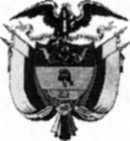 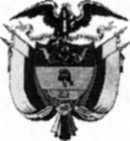 BOGOTASALA CIVILLA SECRETARÍA DE LA SALA CIVIL DEL TRIBUNAL SUPERIOR DEL DISTRITO JUDICIAL DE BOGOTÁ D.C.AVISAQue mediante providencia calendada VEINTITRES (23) de ENERO de DOS MIL DIECIOCHO (2018), la H. Magistrado ELUIN GUILLERMO ABREO TRIVIÑO, NEGÓ dentro de la acción de tutela instaurada por HECTOR HERNANDO CAYCEDO GARCIA contra de la JUZGADO 3 DE EJECUCION CIVIL DEL CIRCUITO, con número de radicación 110012203000201800006. Por lo tanto se pone en conocimiento OLGA LUCIA VILLAMIL FORERO.Se fija el presente aviso en la cartelera física de la Sala Civil del Tribunal Superior del Distrito Judicial de Bogotá D.C, por el término de un (1) día.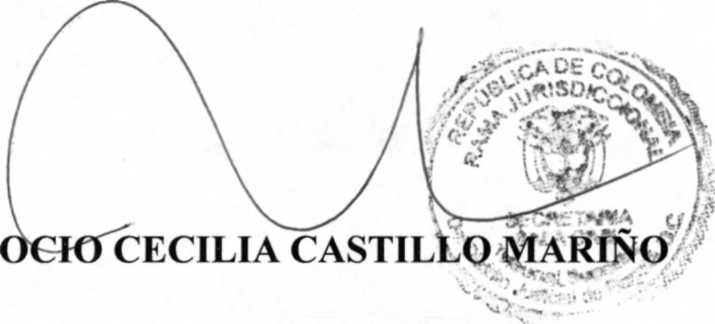 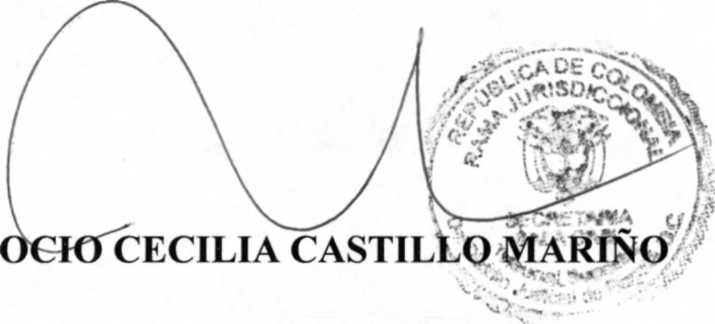 SE FIJA EL 7 DE FEBRERO DE 2018 A LAS 08:00 A.M. VENCE: EL 7 DE FEBRERO DE 2018 A LAS 5:00 P.M.Rama JudicialTRIBUNAL SUPERIOR DEL DISTRITO JUDICIAL DE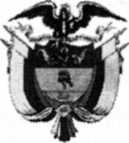 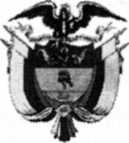 BOGOTASALA CIVILLA SECRETARÍA DE LA SALA CIVIL DEL TRIBUNAL SUPERIOR DEL DISTRITO JUDICIAL DE BOGOTÁ D.C.AVISAQue mediante providencia calendada EINTICINCO (25) de ENERO de DOS MIL DIECIOCHO (2018), la H. Magistrada HILDA GONZALEZ NEIRA, NEGÓ dentro de la acción de tutela instaurada por JESUS MARIA LOSADA GARZON contra de la JUZGADO 1 CIVIL DEL CIRCUITO DE EJECUCION DE SENTENCIAS, con número de radicación 110012203000201800023. Por lo tanto se pone en conocimiento A WILLIAM ROJAS VELÁSOUEZ APODERADO BANCO BCSC.Se fija el presente aviso en la cartelera física de la Sala Civil del Tribunal Superior del Distrito Judicial de Bogotá D.C, por el término de un (1) día.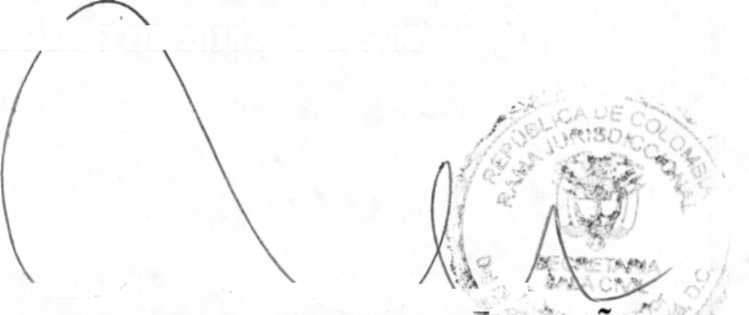 v	*	\	y \yy>,ROCIO CECILIA CASTILLO MARINOSE FIJA EL 7 DE FEBRERO DE 2018 A LAS 08:00 A.M. VENCE: EL 7 DE FEBRERO DE 2018 A LAS 5:00 P.M.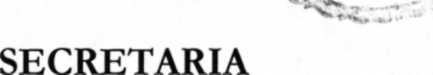 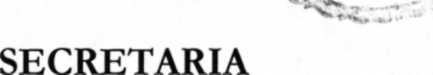 